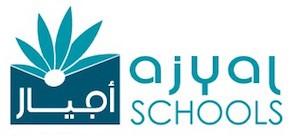 Student’s Name: __________________________________	______	Year/Section______________________Father’s Name: _________________________________________	Mobile No. _______________________Mother’s Name: ________________________________________	Mobile No.________________________Is the student currently taking any medication?		Yes		No	If yes, please specify: why, dose and frequency___________________________________________Has the student ever been hospitalised?			Yes		No		If yes, please specify, when and what for? ____________________________________Does the student have speech problems?			Yes		No		If yes, please explain and submit a current Medical Report_______________________Does the student suffer from hearing problems?		Yes		No		If yes, please explain and submit current Medical Report________________________________________________________________________________________________ Does the student suffer from vision problems?		Yes		No	If yes, please explain and submit current Medical Report________________________Does your child suffer from any of the following conditions?	Please Tick if your child has any allergy             If OTHERS Please specify_______________________________________________________Please Tick what kind of reaction might occur                If OTHERS Please specify__________________________________________________________Please indicate intervention needed.                                If OTHERS Please specify_________________________________________________________Please Fill in the date of last vaccine administered      (Kindly attach a copy of the Vaccination card) Please indicate if your child has suffered from any of the following illnesses.Please insert 3 persons to be contacted in case of accidents or emergency.If the above persons cannot be contacted the student will be taken to the nearest hospital according to the signed consent form.Students are not allowed to keep any medicines in the classroom for safety reasons. If any     prescribed medication requires administration during schools hours, then the student must be sent to the school clinic with the prescription from the doctor stating the time and the dose required. The school nurse will administer “short term” medications. Please refer to the “Medication in School” information section on the AJIS webpage under “Clinic”If the student is using the school’s transport, you can give the medicine and the prescription to the bus attendant.If your child has any of the following they must be free of the symptom for 24 hours before they    return to school.Vomiting /Diarrhea /Fever/Inflamed throat/Persistent cough/Unexplained rash. (children      should return to school with a doctor certificate if the child has an unexplainable rash.Please note that the school must be provided with the treatment/family doctor’s clearance certificate before your child can resume classes if he suffered from any viral illness/sore eyes (conjunctivitis) /chicken pox/mumps/measles etc. Please refer to the “returning to school after a sick period” information section on the AJIS webpage under “Clinic”Please be aware that AJIS is a nut free school. Please ensure your child is provided a nut free food/snacks. Any birthday/celebration treats brought into the school must be nut free. Please refer to the “School Nut Free Policy” information section on the AJIS webpage under “Clinic” It is mandatory for parents to disclose any medical condition/allergy/sickness their child may suffer.I ______________________________________________________________________________, Parent of _____________________________________________________, Year/ Section ______________________Herby certify that all the above information is true and accurate and I take full responsibility for any missing, false or misleading information about my child health condition and allergy and I release AJIS and its employee from any liability arising from the consequences of illnesses and allergies.Signature: ____________________________________________Date: ____________________________Illness   Yes     No                Details               Asthma   Diabetes  Epilepsy Hay fever Tuberculosis                         Eczema    Heart Disease         PEANUTSEGGSEA FOODWHEATFRUITSLATEXMEDICATIONDAIRY PRODUCTSINSECTSOTHERSRASHHIVESPASSING OUTMOUTH SWELLINGWHEEZINGVOMITINGDIAREHAAHOARSE VOICEITCHOTHERSNONEER VISITHOSPITALIZATIONOTHERSVaccine                                                    Tick if Taken                       BCG                         Bacillus, Calmette-Guerin (against tuberculosis)DPT/ DTaP/ Tdap                          Diphtheria, Pertussis and TetanusHep B                                                                                        Hepatitis BHib                                                        Haemophilus Influenzae Type BOPV/ IPV    Oral Poliovirus Vaccine/ Inactivated Poliovirus VaccineHPV                                                                      Human PapillomavirusPCV                                                   Pneumococcal Conjugate VaccineMMR                                                       Measles, Mumps and RubellaChicken Pox/VaricellaRotarixRubellaOthers: Please specifyIllness            Yes                  No               Date of the illnessCovid 19Measles                    Mumps                       German MeaslesChicken Pox       Tuberculosis              Whopping CoughOther, please specifyNameRelation to familyMobile numberLand Line number